   Personeels Vereniging Station Utrecht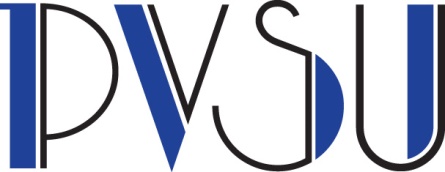 Ledenadministratie:	Ria Rijksen p/aDienstadres:		NS Reizigers Regio Midden, PVSU kast 30, Postbus 19053,                                                3501 DB Utrecht.Privé:			Roelofszlaan 3, 3431 GL Nieuwegein, 06-16883505                                               E-Mail: ria.rijksen@kpnmail.nlIBAN:			NL33 INGB 0004 1596 59 t.n.v. PVSU, Utrecht.  KvK: 			V 40481309.Formulier: Aanmelding / Wijziging / Opzegging.Contributie* per jaar:	Leden 		€ 17,50		met machtiging € 15,00			Donateurs:	€ 15,00		met machtiging € 12,00*Lid worden vanaf  1 september =  halve contributie.Ik meld mij AAN / AF, als Asp. LID / LID / DONATEUR (doorhalen wat niet van toepassing is).Ik wil een adreswijziging doorgeven.Naam:………………………………………………………………….Voorletters:…………………………………………………………Roepnaam:………………………………………………………….Personeelsnummer:…………………………………………….Geboorte datum:…………………………………………………Man / Vrouw:………………………………………………………Adres:………………………………………………………………….Postcode:…………………………………………………………….Woonplaats:………………………………………………………..Telefoon:……………………………………………………………..GSM:……………………………………………………………………E-Mail:………………………………………………………………….Kastnr:…………………………………………………………………IBAN Nr.:……………………………………………………………..Datum in dienst:………………………………………………….Functie:……………………………………………………………….Hierbij machtig ik de PVSU om per 15e januari van het jaar de contributie af te schrijven van bovengenoemde bankrekening. Ik krijg dan een korting op de contributie*Vul ook het machtigingsformulier in aan de ommezijde.Tevens verleen ik de PVSU mijn gegevens op te slaan en te gebruiken voor de doelstellingen van de vereniging.Plaats.			Datum.			Handtekening.	……………………………………….	……………………….	……………………………………….  Personeels Vereniging Station UtrechtPenningmeester:		Tineke de VosDienstadres:		NS Reizigers Regio Midden, PVSU kast 30, Postbus 19053,                                                3501 DB UtrechtPrivé:			Romestraat 102, 3541 DV Utrecht, 06-16477370			E-Mail: penningmeester.pvsu@outlook.comIBAN:			NL33 INGB 0004 1596 59 t.n.v. PVSU, Utrecht.  KvK: 			V 40481309.Doorlopende MachtigingNaam: 		Personeels Vereniging Station Utrecht, hierna te noemen PVSU.Adres: 		Romestraat 102Postcode: 	3541 DVPlaats: 		Utrecht.In cassant ID: NL18 ZZZ 4048 1309 0000Reden betaling: contributie PVSUDoor ondertekening van dit formulier geeft u toestemming aan de PVSU om doorlopende incasso opdrachten te sturen naar uw bank om een bedrag van uw rekening af te schrijven en aan uw bank om doorlopend een bedrag af te schrijven overeenkomstig de opdracht van de PVSU.Als u het niet eens bent met deze afschrijving kunt u deze terug laten boeken. Neem hiervoor binnen 8 weken na afschrijving contact op met uw bank. Vraag uw bank naar de voorwaarden.Lid nr.: …………………………………………………………………..Naam:……………………………………………………………………Adres:……………………………………………………………………Postcode:……………………………………………………………..Woonplaats:…………………………………………………………IBAN rekening nr.:………………………………………………..Plaats:…………………………………………………………………..Datum:………………………………………………………………….Handtekening:………………………………………………..ING bank NL33 INGB 0004 1596 59.	  t.n.v. PVSU-Utrecht.  KvK: V 40481309